ČAS – VAJE V DZ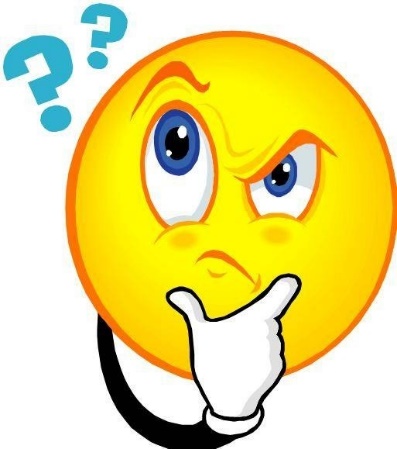 DZ str. 67 / nal. 5DZ str. 69 / nal. 5, 6, 7, 8DZ str. 70 / nal. 1DZ str. 71 / nal. 2Preveri svoje delo:67/5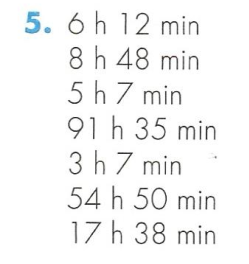 69/5-8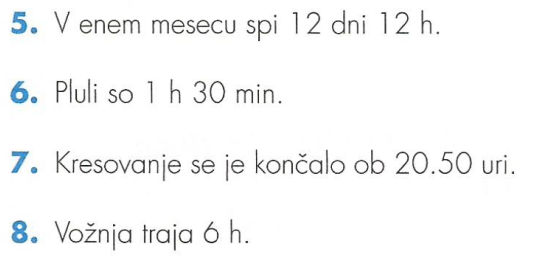 70 in 71/ 1-2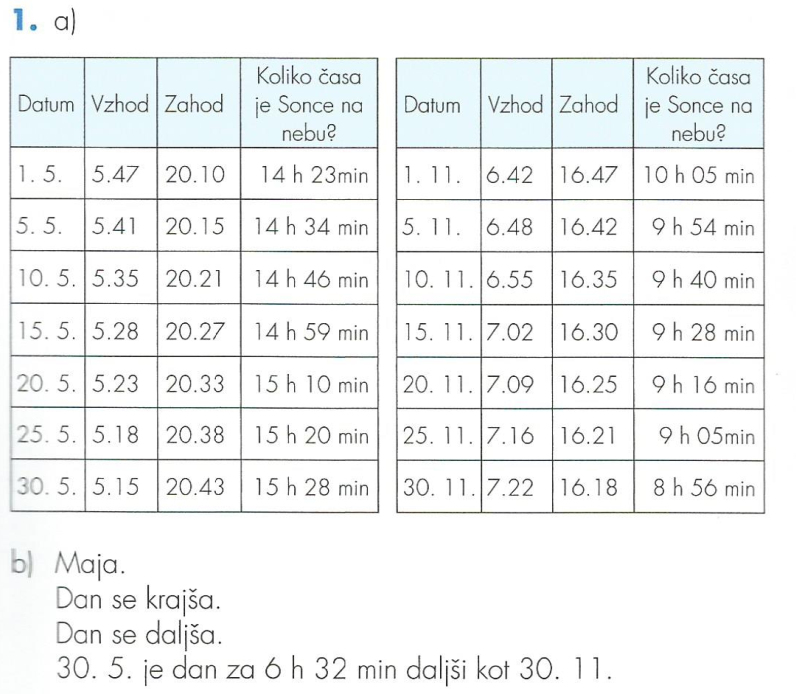 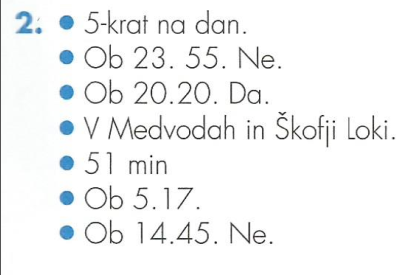 